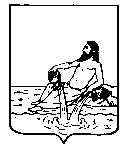 ВЕЛИКОУСТЮГСКАЯ ДУМАВЕЛИКОУСТЮГСКОГО МУНИЦИПАЛЬНОГО ОКРУГАР Е Ш Е Н И Е  от       27.09.2022            №     11                  ___________________________________________________________________________                   ______________________г. Великий УстюгВ соответствии со статьями 35, 41 Федерального закона от 06.10.2003 № 131-ФЗ «Об общих принципах организации местного самоуправления 
в Российской Федерации», законом Вологодской области от 28.04.2022 N 5115-ОЗ «О преобразовании всех поселений, входящих в состав Великоустюгского муниципального района Вологодской области, путем их объединения, наделении вновь образованного муниципального образования статусом муниципального округа и установлении границ Великоустюгского муниципального округа Вологодской области», Великоустюгская Дума РЕШИЛА:1. Создать представительный орган Великоустюгского муниципального округа Вологодской области - Великоустюгскую Думу Великоустюгского муниципального округа Вологодской области в форме муниципального казенного учреждения и наделить ее правами юридического лица. 1.1. Установить:полное официальное наименование – Великоустюгская Дума  Великоустюгского муниципального округа Вологодской области,сокращенное официальное наименование – Великоустюгская Дума,местонахождение – город Великий Устюг.1.2. Утвердить Положение о Великоустюгской Думе  Великоустюгского муниципального округа Вологодской области согласно приложению к настоящему решению.2. Реорганизовать Великоустюгскую Думу Великоустюгского муниципального района в форме присоединения к Великоустюгской Думе  Великоустюгского муниципального округа Вологодской области.Установить, что Великоустюгская Дума  Великоустюгского муниципального округа Вологодской области является правопреемником Великоустюгской Думы  Великоустюгского муниципального района.3. Установить, что до завершения процедуры реорганизации:правовое, организационное, документационное, информационное обеспечение деятельности Великоустюгской Думы  Великоустюгского муниципального округа Вологодской области, в том числе функции аппарата Великоустюгской Думы  Великоустюгского муниципального округа Вологодской области, установленные решениями Великоустюгской Думы Великоустюгского муниципального округа Вологодской области,  осуществляются аппаратом Великоустюгской Думы  Великоустюгского муниципального района;Глава Великоустюгского муниципального района Кузьмин Александр Владимирович исполняет полномочия председателя Великоустюгской Думы  Великоустюгского муниципального района, в том числе, осуществляет общее руководство аппаратом Великоустюгской Думы Великоустюгского муниципального района, организационно-штатные мероприятия, связанные с реорганизацией Великоустюгской Думы  Великоустюгского муниципального  района.4. Установить, что в переходный период, установленный статьей 5 закона Вологодской области от 28.04.2022 N 5115-ОЗ "О преобразовании всех поселений, входящих в состав Великоустюгского муниципального района Вологодской области, путем их объединения, наделении вновь образованного муниципального образования статусом муниципального округа и установлении границ Великоустюгского муниципального округа Вологодской области",  финансовое обеспечение деятельности Великоустюгской Думы  Великоустюгского муниципального округа Вологодской области, председателя Великоустюгской Думы  Великоустюгского муниципального округа Вологодской области осуществляется за счет средств районного бюджета, предусмотренных в смете Великоустюгской Думы  Великоустюгского муниципального района.  5. Уполномочить председателя Великоустюгской Думы  Великоустюгского муниципального округа Вологодской области Капустина Сергея Анатольевича подать заявления в уполномоченный федеральный орган исполнительной власти, осуществляющий государственную регистрацию юридических лиц: о государственной регистрации Великоустюгской Думы  Великоустюгского муниципального округа Вологодской области в качестве юридического лица;о начале процедуры реорганизации Великоустюгской Думы  Великоустюгского муниципального района и Великоустюгской Думы  Великоустюгского муниципального округа Вологодской области.6. Главе Великоустюгского муниципального района Кузьмину Александру Владимировичу, председателю Великоустюгской Думы  Великоустюгского муниципального округа Вологодской области Капустину Сергею Анатольевичу: 1) в течение пяти рабочих дней со дня внесения в Единый государственный реестр юридических лиц записи о начале процедуры реорганизации письменно уведомить кредиторов о начале реорганизации;2) в течение пяти рабочих дней со дня внесения в Единый государственный реестр юридических лиц записи о начале процедуры реорганизации, а также по истечении месяца со дня первого опубликования от имени участвующих в реорганизации юридических лиц опубликовать 
в журнале «Вестник государственной регистрации» уведомление 
о реорганизации в соответствии со статьей 60 Гражданского кодекса Российской Федерации;3) уведомить работников о реорганизации и изменении существенных условий трудового договора, провести организационно-штатные мероприятия в соответствии с действующим трудовым законодательством;4) в срок до 10 декабря 2022 года провести инвентаризацию имущества  и обязательств Великоустюгской Думы Великоустюгского муниципального района; 5) направить заявления в уполномоченный федеральный орган исполнительной власти, осуществляющий государственную регистрацию юридических лиц, о прекращении деятельности Великоустюгской Думы  Великоустюгского муниципального района по истечении трех месяцев с даты внесения в Единый государственный реестр юридических лиц записи о начале процедуры реорганизации.7. Настоящее решение вступает в силу со дня его принятия, 
за исключением пункта 2, который вступает в силу со дня государственной регистрации Великоустюгской Думы Великоустюгского муниципального округа Вологодской области в качестве юридического лица.8. Настоящее решение подлежит официальному опубликованию 
и размещению на официальном сайте органов местного самоуправления Великоустюгского округа в информационно-телекоммуникационной сети «Интернет».УТВЕРЖДЕНО: решением Великоустюгской Думы  Великоустюгского муниципального округаВологодской областиот 27.09.2022 г. № 11ПОЛОЖЕНИЕ О Великоустюгской Думе  Великоустюгского муниципального округа Вологодской областиРаздел I. Общие положенияНастоящее Положение о Великоустюгской Думе  Великоустюгского муниципального округа Вологодской области (далее по тексту - Положение) разработано в соответствии с Конституцией Российской Федерации, Гражданским кодексом Российской Федерации, Бюджетным кодексом Российской Федерации, Федеральным законом от 06.10.2003 № 131-Ф3 «Об общих принципах организации местного самоуправления в Российской Федерации», Федеральным законом от 12.01.1996 № 7-ФЗ «О некоммерческих организациях», законом Вологодской области от 10.12.2014 № 3529-ОЗ «О некоторых вопросах организации и деятельности органов местного самоуправления на территории Вологодской области», Уставом Великоустюгского муниципального округа Вологодской области.Великоустюгская Дума  Великоустюгского муниципального округа Вологодской области (далее по тексту - Великоустюгская Дума) является представительным органом муниципального образования - Великоустюгский муниципальный округ Вологодской области (далее – муниципальный округ), обладающим правом представлять интересы населения муниципального округа и принимать от его имени решения, распространяющие свое действие на всю территорию Великоустюгского муниципального округа Вологодской области.Учредителем Великоустюгской Думы Великоустюгского муниципального округа Вологодской области является муниципальное образование Великоустюгский муниципальный округ Вологодской области.Полное наименование: Великоустюгская Дума  Великоустюгского муниципального округа Вологодской области.Сокращенное наименование: Великоустюгская Дума.Порядок образования, структура, компетенция, организация и обеспечение деятельности Великоустюгской Думы определяется федеральным и областным законодательством, Уставом Великоустюгского муниципального округа Вологодской области, настоящим Положением, Регламентом Великоустюгской Думы, решениями Великоустюгской Думы.Великоустюгская Дума обладает правами юридического лица. Великоустюгская Дума имеет организационно-правовую форму - учреждение. Тип - муниципальное казенное учреждение.В своей деятельности Великоустюгская Дума руководствуется Конституцией Российской Федерации, общепризнанными принципами и нормами международного права, международными договорами Российской Федерации, федеральными конституционными законами, федеральными законами и иными нормативными правовыми актами Российской Федерации, Уставом, законами и иными нормативными правовыми актами Вологодской области, Уставом Великоустюгского муниципального округа Вологодской области, иными муниципальными правовыми актами Великоустюгского муниципального округа Вологодской области.Великоустюгская Дума имеет обособленное имущество, самостоятельный баланс, бюджетную смету, а также лицевой счет, открываемый в соответствии с законодательными и иными нормативными правовыми актами Российской Федерации.Великоустюгская Дума имеет гербовую печать, другие необходимые для своей деятельности печати, штампы и бланки.Местонахождение Великоустюгской Думы: Вологодская область, город Великий Устюг. Раздел II. Компетенция Великоустюгской ДумыВеликоустюгская Дума самостоятельно решает вопросы, отнесенные к ее компетенции действующим законодательством, Уставом Великоустюгского муниципального округа Вологодской области, Регламентом Великоустюгской Думы, настоящим Положением, решениями Великоустюгской Думы.Полномочия Великоустюгской Думы определены Федеральным законом от 06.10.2003 № 131-ФЗ «Об общих принципах организации местного самоуправления в Российской Федерации», Уставом Великоустюгского муниципального округа Вологодской области, Регламентом Великоустюгской Думы.2.3. В исключительной компетенции Великоустюгской Думы находятся:1) принятие устава округа и внесение в него изменений и дополнений;2) утверждение бюджета муниципального округа и отчета 
о его исполнении;3) установление, изменение и отмена местных налогов и сборов 
в соответствии с законодательством Российской Федерации о налогах 
и сборах;4) утверждение стратегии социально-экономического развития муниципального округа;5) определение порядка управления и распоряжения имуществом, находящимся в муниципальной собственности муниципального округа;6) определение порядка принятия решений о создании, реорганизации и ликвидации муниципальных предприятий, а также об установлении тарифов на услуги муниципальных предприятий и учреждений, выполнение работ, за исключением случаев, предусмотренных федеральными законами;7) определение порядка участия муниципального округа 
в организациях межмуниципального сотрудничества;8) определение порядка материально-технического и организационного обеспечения деятельности органов местного самоуправления муниципального округа;9) контроль за исполнением органами местного самоуправления 
и должностными лицами местного самоуправления полномочий по решению вопросов местного значения;10) принятие решения об удалении главы муниципального округа 
в отставку;11) утверждение правил благоустройства территории муниципального округа.2.4. К иным полномочиям Великоустюгской Думы относятся:1) установление правил использования водных объектов общего пользования для личных и бытовых нужд, включая обеспечение свободного доступа граждан к водным объектам общего пользования и их береговым полосам;2) принятие решений по протестам и представлениям прокурора на решения Великоустюгской Думы;3) избрание Председателя Великоустюгской Думы, его заместителя;4) принятие решения о проведении местного референдума;5) назначение голосования по отзыву депутата Великоустюгской Думы, выборного должностного лица местного самоуправления;6) назначение выборов депутатов Великоустюгской Думы;7) образование, создание и упразднение постоянных и временных депутатских комиссий, изменение их состава;8) утверждение Регламента Великоустюгской Думы, внесение в него изменений и дополнений;9) избрание Главы Великоустюгского муниципального округа из числа кандидатов, представленных конкурсной комиссией по результатам конкурса;10) принятие решения о прекращении полномочий депутатов Великоустюгской Думы в случаях, предусмотренных настоящим Уставом;11) утверждение структуры администрации Великоустюгского муниципального округа по представлению Главы Великоустюгского муниципального округа;12) осуществление в соответствии с Уставом области права законодательной инициативы в Законодательном Собрании области;13) определение порядка приватизации муниципального имущества, в соответствии с федеральным законодательством;14) установление видов, размеров и порядка предоставления социального обеспечения и иных мер социальной поддержки, финансируемых за счет средств бюджета Великоустюгского муниципального округа;15) осуществление иных полномочий в соответствии с федеральным законодательством, принимаемыми в соответствии с ним законами области и Уставом Великоустюгского муниципального округа.Раздел III. Структура Великоустюгской ДумыВеликоустюгская Дума избирается на муниципальных выборах на основе всеобщего равного и прямого избирательного права при тайном голосовании сроком на пять лет в соответствии с законодательством Российской Федерации и Вологодской области, Уставом Великоустюгского муниципального округа Вологодской области по мажоритарной избирательной системе относительного большинства.Численность депутатов Великоустюгской  Думы составляет 
30 человек. Срок полномочий Великоустюгской Думы составляет 5 лет.3.4. Великоустюгская Дума самостоятельно определяет свою структуру в соответствии с Уставом Великоустюгского муниципального округа Вологодской области.3.5.  Структуру Великоустюгской Думы составляют:1) председатель Великоустюгской Думы;2) заместитель председателя Великоустюгской Думы;3) постоянные комиссии Великоустюгской Думы.3.6. Организацию деятельности Великоустюгской Думы осуществляет председатель Великоустюгской Думы, избираемый из числа депутатов Великоустюгской Думы в порядке, установленном Регламентом Великоустюгской Думы.3.7. По отдельным направлениям или конкретным вопросам своей деятельности Великоустюгская Дума на срок ее полномочий может создавать временные комиссии (рабочие группы), депутатские объединения.3.8. Материально-техническое обеспечение деятельности Великоустюгской Думы осуществляет аппарат Великоустюгской Думы, создаваемый и формируемый в соответствии с решением председателя Великоустюгской Думы.Положение об аппарате Великоустюгской Думы утверждается решением председателя Великоустюгской Думы.Раздел IV. Организация работы Великоустюгской ДумыПорядок организации деятельности и основные правила работы Великоустюгской Думы определяются Регламентом Великоустюгской Думы. Основной организационной формой деятельности Великоустюгской Думы является заседание. Порядок организации и проведения заседаний Великоустюгской Думы определяется Регламентом Великоустюгской Думы. Первое заседание вновь избранной Великоустюгской Думы проводится в срок, который не может превышать 30 дней со дня избрания Великоустюгской Думы в правомочном составе.На заседаниях Великоустюгской Думы решаются вопросы, отнесенные к ее ведению.Заседание Великоустюгской Думы не может считаться правомочным, если на нем присутствует менее 50 процентов от числа избранных депутатов.Заседания Великоустюгской Думы проводятся не реже одного раза в три месяца.Раздел V. Председатель Великоустюгской ДумыПредседатель Великоустюгской Думы (далее - председатель) избирается из состава Великоустюгской Думы на срок полномочий его в качестве депутата соответствующего созыва в порядке, определенном Регламентом Великоустюгской Думы, и исполняет свои полномочия 
до начала работы первого заседания Великоустюгской Думы нового созыва.Председатель является лицом, замещающим муниципальную должность в Великоустюгской Думе, и осуществляет свою деятельность на постоянной основе.Вопросы, касающиеся порядка избрания, принятия отставки 
и освобождения от должности председателя Великоустюгской Думы, определяются Регламентом Великоустюгской Думы.Председатель исполняет полномочия, определенные действующим законодательством, Уставом Великоустюгского муниципального округа Вологодской области, Регламентом Великоустюгской Думы, и настоящим Положением, в том числе:1) организует деятельность Великоустюгской Думы;2) представляет Великоустюгскую Думу в отношениях с населением, органами местного самоуправления других муниципальных образований, органами государственной власти, учреждениями, организациями, общественными объединениями;3) созывает, открывает и ведет заседания Великоустюгской Думы, осуществляет предусмотренные Регламентом Великоустюгской Думы  полномочия председательствующего;4) руководит работой Великоустюгской Думы; в соответствии с трудовым законодательством осуществляет полномочия представителя нанимателя (работодателя) в отношении работников аппарата Великоустюгской Думы; открывает и закрывает лицевые счета Великоустюгской Думы; действует от имени Великоустюгской Думы без доверенности;5) подписывает решения, протоколы заседаний и иные правовые акты Великоустюгской Думы;6) принимает меры по обеспечению гласности и учета общественного мнения в работе Великоустюгской Думы;7) решает иные вопросы, которые могут быть ему поручены Великоустюгской Думой или возложены на него в соответствии с законодательством.Из числа депутатов Великоустюгской Думы на срок ее полномочий избирается заместитель председателя Великоустюгской Думы. Вопросы, касающиеся порядка избрания, принятия отставки 
и освобождения от должности заместителя председателя Великоустюгской Думы, определяются Регламентом Великоустюгской Думы.В случае досрочного прекращения полномочий председателя Великоустюгской Думы либо применения к нему по решению суда мер процессуального принуждения в виде заключения под стражу или временного отстранения от должности его полномочия временно исполняет заместитель председателя Великоустюгской Думы или один депутатов Великоустюгской Думы, определенный решением Великоустюгской Думы. В случае временного отсутствия председателя Великоустюгской Думы (за исключением случаев применения к нему по решению суда мер процессуального принуждения в виде заключения под стражу или временного отстранения от должности) полномочия председателя Великоустюгской Думы осуществляет его заместитель. В случае временного отсутствия заместителя председателя Великоустюгской Думы, полномочия председателя Великоустюгской Думы возлагаются на одного из депутатов Великоустюгской Думы.Председатель Великоустюгской Думы, заместитель председателя Великоустюгской Думы подотчетны Великоустюгской Думе и населению муниципального округа.Раздел VI. Имущество и финансы Великоустюгской Думы6.1. Имущество Великоустюгской Думы находится в муниципальной собственности Великоустюгского муниципального округа Вологодской области и  закрепляется за ним на праве оперативного управления. Финансирование Великоустюгской Думы осуществляется 
за счет средств местного бюджета на основании бюджетной сметы.Права владения, пользования и распоряжения в отношении закрепленного за ним имущества Великоустюгская Дума осуществляет в пределах, установленных действующим законодательством, в соответствии с целями своей деятельности и назначением имущества. Раздел VII. Заключительные положенияПрекращение полномочий и деятельности Великоустюгской Думы определяется действующим законодательством и Уставом Великоустюгского муниципального округа Вологодской области.Изменения и дополнения в настоящее Положение вносятся решением Великоустюгской Думы. О создании Великоустюгской Думы  Великоустюгского муниципального округа Вологодской областиПредседатель Великоустюгской Думы__________________С.А. КапустинГлава Великоустюгского муниципального района ________________     А.В. Кузьмин